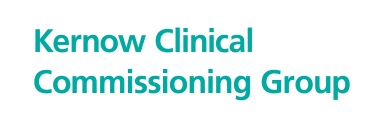 Respiratory Resource Pack 2019Respiratory Resources National and Local, and Inhaler Device Training TutorialsRespiratory Nurses Contact DetailsPeer Support Group Contact DetailsACT Test AdultACT Test ChildCAT User GuideCAT TestPulmonary Rehab Referral Form